Nom : da vinci                        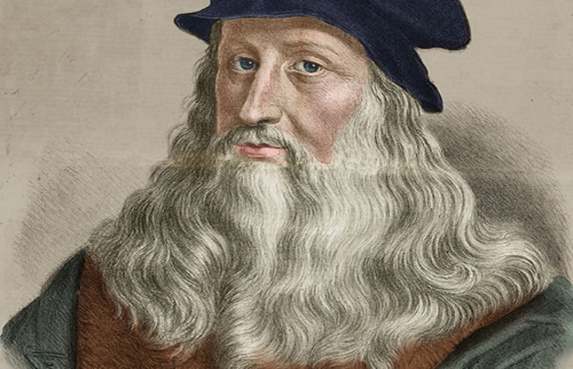 Nom complet : léonard de vinciNationalité : italienPeriode de temps : 1452-1519Contribution : une machine qui vole et des peinture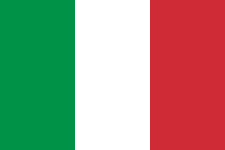 